
Aanvraagformulier 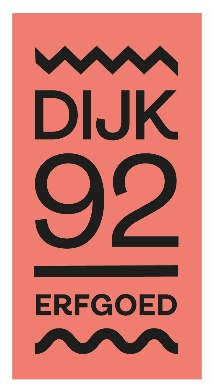 Samenwerkingsproject cultureel erfgoed De samenwerking in een voorbeeldproject rond cultureel erfgoed verloopt via het reglement dat je kan raadplegen via www.dijk92.be  of opvragen door een mailtje te sturen naar erfgoedcel@dijk92.be. In dit reglement staan alle voorwaarden waaraan je als aanvrager én je project moet voldoen. Neem het reglement eerst grondig door voor je dit aanvraagformulier invult. Het evaluatieformulier moet ingediend worden binnen 2 maanden na afloop van het traject.Erfgoedcel Dijk92	
Nijverheidsstraat 3			
9200 Dendermonde			
erfgoedcel@dijk92.be        In te vullen door de erfgoedcelGegevens aanvragerNaam:  Juridisch statuut: Straat + nummer:  Postcode + gemeente:   Website:  Rekeningnummer:  Naam titularis rekeningnummer:  Contactpersoon Naam:  Straat + nummer:  Postcode + gemeente:  Telefoon/gsm:  E-mail:  Reguliere werking (in te vullen als de aanvrager een organisatie is)Waaruit bestaat de reguliere werking van de aanvrager?Gegevens ProjectNaam of (werk)titel van het project: Geef een omschrijving van het project(idee)(max. 1 blz.): Wat is het beoogd (eind)resultaat van het project?: Geef aan welke stappen je ziet in de realisatie van dit project(idee). Wat is de timing en wie coördineert elke stap? Geef ook duidelijk aan welke inbreng je ziet voor de erfgoedcel.Argumenteer de meerwaarde van een samenwerking met Erfgoedcel Land van Dendermonde voor jullie als aanvrager en voor het welslagen van het project.Algemene voorwaardenBeantwoord volgende vragen om aan te tonen hoe het project aan de algemene voorwaarden in het reglement voldoet.Het project stelt roerend en/of immaterieel erfgoed centraal.Duid aan op welke type erfgoed de focus ligt (meerdere antwoorden mogelijk):Roerend erfgoed    Objecten (bv. schilderijen, beeldhouwwerken, wandtapijten, werktuigen, gebruiksvoorwerpen, voertuigen, enz.)	Papieren erfgoed (bv. archiefdocumenten, foto’s, boeken, handschriften, partituren, enz.)	Audiovisueel erfgoed (bv. filmbanden, geluidsbanden, beeldopnames, muziekopnames, enz.)Immaterieel erfgoed	Oraal erfgoed (bv. verhalen, dialect, enz.)	Podiumkunsten en muziek (bv. dans, muziek, theater, circus, performance, enz.)	Sociale gewoonten en gebruiken (bv. stoeten, rituelen, feesten, vieringen, reuzen, eetcultuur, enz.)	Gebruiken rond natuurbeleving (bv. gewoonten en gebruiken i.v.m. de natuur of waarin dieren een rol spelen, enz.) 	Ambacht (bv. molenaars, edelsmeden, kantklossen, enz.) en industrie	Gebruiken rond geloofsbelevingAndere	Getuigenissen (bv. mondelinge geschiedenisproject, enz.)	Herinneringscultuur (bv. herdenking WO I of WO II, project n.a.v. een jubileum, enz.)	Andere: …Op welke manier denk je dat het erfgoed beter wordt door dit project?  Het project heeft betrekking op cultureel erfgoed uit het Land van DendermondeWat is de lokale/regionale betekenis van het erfgoed? Hoe is het erfgoed verbonden met de gemeente/de regio?Het project is in de tijd beperkt en behoort niet tot de reguliere werking van de aanvrager.Startdatum			Einddatum    	Het project is eenmalig	   Ja		  NeeDe aanvrager heeft bij de realisatie van het project waarvoor steun wordt gevraagd geen winstoogmerk.   Akkoord		   Niet akkoord		Het project sluit aan bij één of meerdere doelstellingen van het cultureel-erfgoedconvenant van Erfgoedcel Land van DendermondeDuid aan bij welke doelstelling het project aansluit (meerdere antwoorden kan). Argumenteer:	Doelstelling 1: Meer erfgoedzorgers voeren de basisfuncties kwaliteitsvol uit.	De basisfuncties zijn: het verzamelen, beheren, onderzoeken en breed ontsluiten van cultureel erfgoed. Argumenteer:  	Doelstelling 2:  Meer mensen, in het bijzonder voor ons moeilijk bereikbare doelgroepen, beleven én zijn betrokken bij cultureel erfgoed. Argumenteer:  	Doelstelling 3: Horizontale en verticale samenwerking versterkt en verrijkt erfgoedzorg(ers). ‘Horizontale’ partners zijn lokale partners/collega-organisaties (heemkringen, socio-culturele organisaties,…). ‘Verticale’ partners zijn (boven)regionale partners zoals Stedelijke Musea Dendermonde, IOED Schelde-Durme, Histories vzw, Reuzen in Vlaanderen,… Argumenteer:  Het project wordt opgemaakt met een realistische begroting. De begroting omvat de voorziene inkomsten en uitgaven. Maak aan de hand van onderstaande tabellen een begroting – met de verwachte inkomsten en uitgaven – voor uw project. Voeg extra regels toe, indien nodig.*Kosten die WEL in aanmerking komenExterne prestaties: grafische vormgeving en druk van flyer, folder, affiche, uitnodiging, externe redacteur, aankopen promomateriaal (gadgets, banners …), aankopen advertentieruimte, honoraria optreden(s), workshop, randanimatie, huur attracties, vormgeving tentoonstelling, ontwerpen website, app, game, kosten verfilming montage, dvd…Administratieve kosten: portkosten verzenden uitnodigingen, brieven, promomateriaal, Sabam, fotokopieën, fotomateriaal, …Uitrustingskosten: huur tentoonstellingskasten en – materiaal, huur techniek (beeld, licht en geluid), huur afsluitingen, stoelen, tafels, aankopen decoratiemateriaal, huur kostuums, infoborden en wegwijzers, ....Kosten die NIET in aanmerking komenCateringInvesteringen die niet in hoofdzaak werden gemaakt ten dienste van het erfgoedprojectVerplaatsing- en verblijfsonkostenGeschenkenKosten die al gemaakt worden in het kader van de reguliere werking van de organisatie zoals: huur, kantoorruimte, aankoop bureaumateriaal, kosten voor elektriciteit, gas en water en - telefonie- en internetkosten. Personeelskosten zijn alleen subsidiabel voor zover het gaat om personeel dat specifiek de opdracht krijgt om dit project uit te werken.Specifieke criteriaDe aanvraag wordt verder getoetst aan enkele specifieke criteria. Naargelang de beoordeling ervan (onvoldoende, voldoende, goed en zeer goed) wordt het project gerangschikt. Duid aan in welke mate het project beantwoordt aan volgende kenmerken, en licht toe. Tijdens de mondelinge proef kan meer uitleg gevraagd worden bij deze criteria.Het project is vernieuwend voor de aanvrager en het Land van Dendermonde: het project valt op door een vernieuwende of verrassende insteek inzake de keuze van erfgoed of de manier van procesmatige aanpak, methodiek of ontsluiting (bijv. pilootproject, experimenteel karakter, gebruik van sociale media en/of multimediale (game, app) technieken, verrassende of atypische keuze van locatie(s), timing, promotiecampagne,…)   Niet	  Beperkt	  Enigszins	   In belangrijke mate	Licht toe:Het project zet in opDiversiteit: de aanvrager richt zich tot een diverse groep bij de uitwerking van het project, heeft aandacht voor diversiteit bij de uitwerking van het project.  Niet	  Beperkt	  Enigszins	   In belangrijke mate	Licht toe:Samenwerking over de sectoren heen (jeugd, toerisme, welzijn,...): de aanvrager werkt bij de uitwerking van het project samen met partners met een verschillende achtergrond.  Niet	  Beperkt	  Enigszins	   In belangrijke mate	Licht toe:Doelgroepenwerking: Met het project gaat de aanvrager in dialoog met voor haar werking atypische doelgroep(en).   Niet	  Beperkt	  Enigszins	   In belangrijke mate	Licht toe:Vrijwilligerswerking: het project schakelt nieuwe vrijwilligers in naast de vaste vrijwilligersploeg.  Niet	  Beperkt	  Enigszins	   In belangrijke mate	Licht toe:Het project wordt gekenmerkt door hedendaagse manieren van presentatie en ontsluiting: de nadruk ligt op een actieve belevingswaarde voor en interactie met en door het publiek (= tweerichtingsverkeer en inbreng van de doelgroep). Voor deze actieve beleving wordt gebruik gemaakt van hedendaagse communicatie- en presentatiematerialen en –technieken.  Niet	  Beperkt	  Enigszins	   In belangrijke mate	Licht toe:Het project heeft een  duurzame en kwalitatief blijvende zichtbare waarde, bijv. via een publicatie-brochure, infofolder, inventaris, catalogus, website, studiedag, reizende tentoonstelling, educatief pakket, game, app…  Niet	  Beperkt	  Enigszins	   In belangrijke mate	Licht toe:Ondertekening     Ik heb het reglement “Samenwerkingsproject cultureel erfgoed” gelezen en ga akkoord met de inhoud.Datum						HandtekeningUw persoonsgegevens worden verwerkt door Erfgoedcel Dijk92 (Nijverheidsstraat 3, 9200 Dendermonde, erfgoedcel@dijk92.be) op basis van contractuele grond en wettelijke verplichting. We gebruiken de verzamelde gegevens alleen voor de doeleinden waarvoor we de gegevens hebben verkregen. De gegevens die u aan ons geeft kunnen wij aan derde partijen verstrekken indien dit noodzakelijk is voor uitvoering van de hierboven beschreven doeleinden. Verder zullen wij de door u verstrekte gegevens niet aan derden doorgeven, tenzij dit wettelijk verplicht en toegestaan is. Erfgoedcel Dijk92 bewaart persoonsgegevens niet langer dan noodzakelijk voor het doel waarvoor deze zijn verstrekt dan wel op grond van de wet is vereist. Een meer uitgebreid overzicht van ons beleid op het vlak van verwerking van persoonsgegevens vindt u op www.dijk92.be Wat? (stappen/taken)Wanneer? (deadline per stap/taak)Wie?Uitgaven*Uitgaven*Omschrijving Bedrag€   €   €   €   €   €   €   €   €   Totaal€   InkomstenInkomstenOmschrijving Bedrag€   €   €   €   €   €   Totaal€   